ABOUT THE PROGRAM OF STUDYHospitality & Tourism Management prepares students with the skills to pursue careers within the hospitality industry. Courses cover topics that range from discovering business concepts and operations, careers in the hospitality and tourism services, and customer relations, developing marketing plans and promotional concepts, and focusing on human relations and professional communications while refining leadership, teamwork, and management skills in a practicum setting. Upon completion of this program of study, students will have applied a full range of knowledge and skills in hospitality and tourism management and developed a professional portfolio in preparation for future training at the postsecondary level.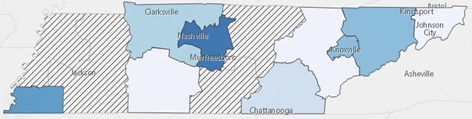 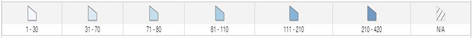 POSTSECONDARY OPTIONSFor more college and career planning resources, visit http://collegefortn.org.Have you registered for the Tennessee Promise?  Seniors enrolled in this program have the chance to attend a two-year program at a Tennessee College of Applied Technology (TCAT), community college, or some two-year university programs for free!  To learn more, please see your school counselor or visit http://www.tennesseepromise.gov. 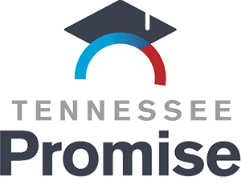 Hospitality & Tourism Management -related Occupations with the Most Annual Average Openings in Tennessee (2014-2024)Students in this program of study will be eligible to join DECA.  In addition to school events, students will be able to compete at the regional, state, and national level.  Involvement in DECA offers students the opportunity to expand their leadership potential and emerge as leaders and entrepreneurs in marketing, finance, hospitality and management. Walk away from your high school career with experience in competing, networking, applying course content, and more!  See your teacher to learn more about DECA or visit www.decatn.org.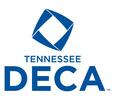 SchoolDegree ProgramSouthwest Tennessee Community CollegeHospitality ManagementPellissippi State               Community CollegeHospitality Management OccupationsTotal Percent ChangeMedian SalaryFood Service Managers5.60%$39,600Fundraisers27.80%$52,270Managers, All Others10.30%$77,680Meeting, Convention, and Event Planners34.00%$36,140Public Relations and Fundraising Managers19.80%$83,830Source: TN Dept of Labor & Workforce Dev, Div Emp Sec, R&S Downloaded: 01/17/2018 9:58 AMSource: TN Dept of Labor & Workforce Dev, Div Emp Sec, R&S Downloaded: 01/17/2018 9:58 AMSource: TN Dept of Labor & Workforce Dev, Div Emp Sec, R&S Downloaded: 01/17/2018 9:58 AM